PROOF OF LEARNING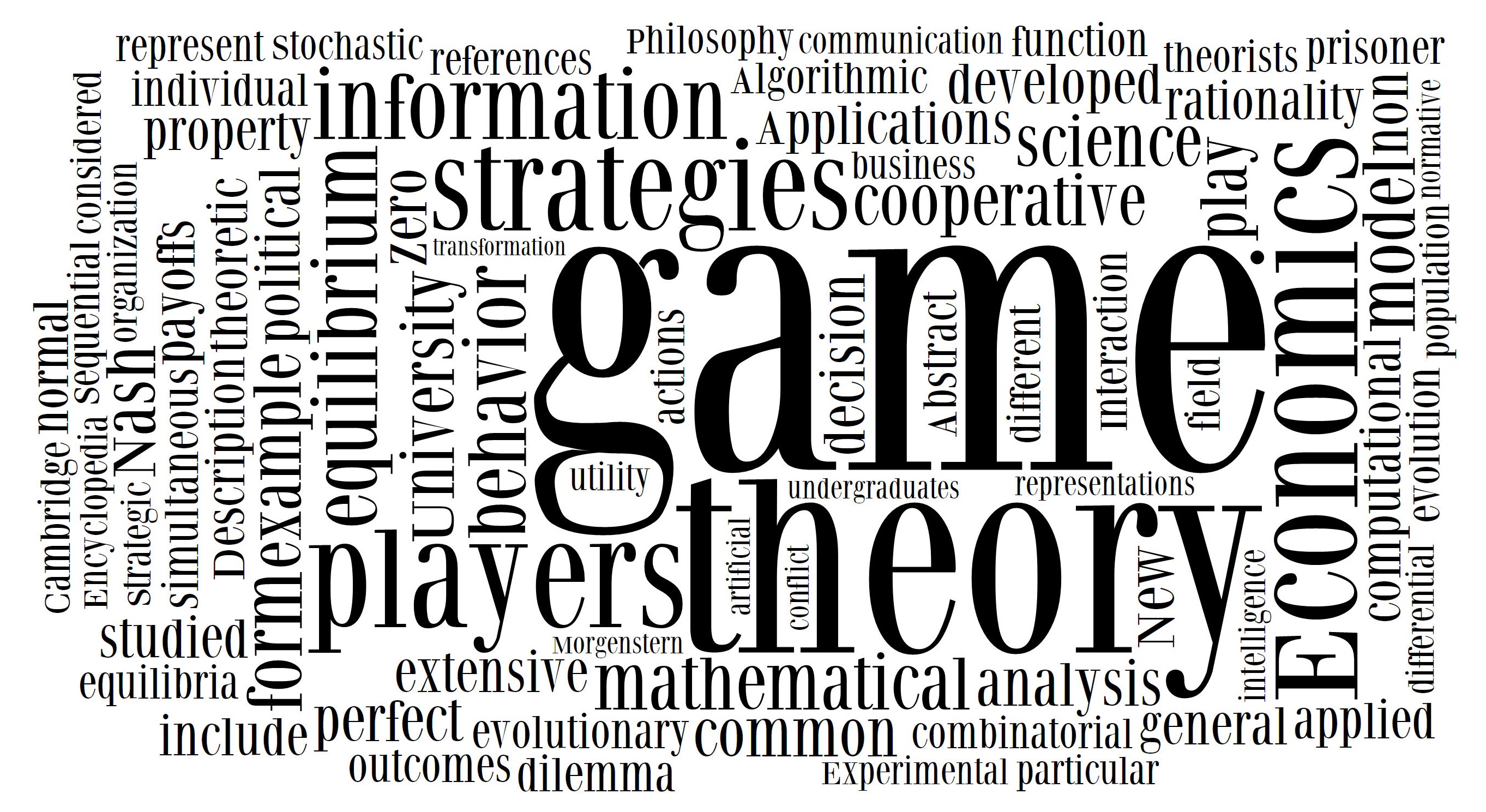 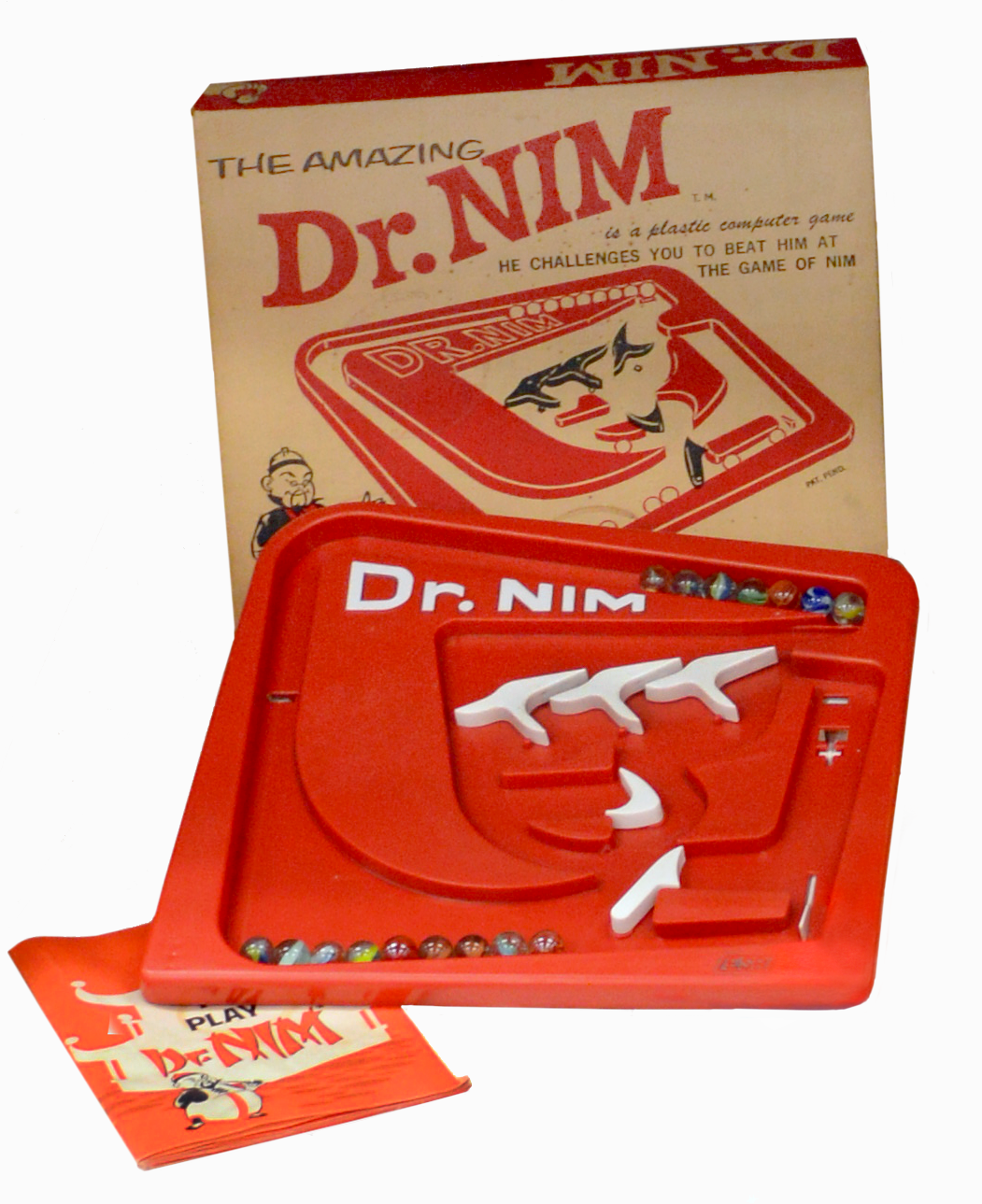 8 MATH PRACTICES8 MATHAMATICS PRACTICES FOR MASTERYMake sense of problems and persevere in solving them.Reason abstractly and quantitatively.Construct viable arguments and critique the reasoning of others.Model with mathematicsUse appropriate tools strategically.Attend to precision.Look for and make use of structure.Look for and express regularity in repeated reasoning PROOF OF LEARNING8 MATH PRACTICESAttach the best or favorite assignment or example that proves your understanding of the concept.Date AssignedASSIGNMENTPOINTS EARNEDPOINTS POSSIBLEQuality CipherPoison Game of Nim (master strategy)PatternsFraction patterns & bookletDominoesMath Practices notesRATIONAL NUMBERS AND EQUATIONS 1.    I am not sure of the problem  2.    I can do this with a an example 3.    I can do this on my own. 4.  I can teach othersI can make sense of problems and persevere in solving themI can reason abstractly and quantitatively (Label numbers for understanding or take away labels to play with patterns)I can construct viable arguments and critique the reasoning of othersI can model with mathematics (Picture, table, chart, graph)I can use appropriate tools strategically (Book, calculator, chart, graph, etc.)I can attend to precision (Be accurate in calculations or drawings)I can look for and make use of structure(See patterns in shapes and pictures)I can look for and express regularity in repeated reasoning (See patterns in calculations and numbers)